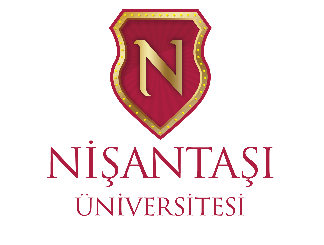 ÖĞRETİM ÜYESİ DIŞINDAKİ ÖĞRETİM ELEMANLARI İÇİN SON DEĞERLENDİRME SONUÇLARINot 1: Yükseköğretim Kurulu'nun "Öğretim Üyesi Dışındaki Öğretim Elemanı Kadrolarına Naklen veya Açıktan Yapılacak Atamalarda Uygulanacak Merkezi Sınav ile Giriş Sınavlarına İlişkin Usul ve Esaslar Hakkında Yönetmelik" hükümleri uyarınca Nişantaşı Üniversitesinde yapılan Araştırma Görevlisi alımına ilişkin değerlendirme sonuçları aşağıdaki listede belirtilmiştir.Not 2: ASİL olarak belirtilen aday/adayların; sayfanın sonunda listelenen evrakları, 14 Ekim 2020 Çarşamba günü mesai bitimine kadar Nişantaşı Üniversitesi Maslak 1453 Kampüsüne şahsen teslim ederek sözleşme imzalaması gerekmektedir. Asil aday/adayların belirtilen günde evraklarını teslim etmemesi veya sözleşme imzalamaması durumunda asil aday/adaylar hakkından feragat etmiş sayılacaktır.Sağlıklı Günler Dileriz.Nişantaşı ÜniversitesiBAŞVURAN ADAYLARİLAN EDİLEN KADRONUNİLAN EDİLEN KADRONUNAkademik Birimi: İktisadi İdari Sosyal Bilimler FakültesiBölüm: Sosyal HizmetResmi Gazete İlan Tarihi: 15.09.2020Resmi Gazete Sayısı: 31245Kadro Unvanı: Araştırma GörevlisiSIRA NOADI SOYADILİSANS NOTU 100LÜKLİSANS %30 (A)Y. DİL PUANIY. DİL %10 (B)ALES PUANIALES %30 (C )SINAV NOTUSINAV NOTU %30 (D)DEĞERLENDİRME (A+B+C+D)SONUÇ1SEVGİ TİKTAŞ92,7627,8381,258,12580,172524,051759528,588,50475ASİL2GİZEM ÖZEN72,721,81858,580,980124,294048625,880,40404YEDEK3GÖZDE AYDOĞAN87,6326,2967,56,7588,62926,58876519,579,1277BAŞARISIZ4NİHAL AKTAŞ79,9323,9893,759,37579,58323,87497221,678,8289BAŞARISIZ5AYBÜKE YILMAZ87,6326,2972,57,2583,5191225,055746720,178,69474BAŞARISIZ6BEYZA TUZLA70,3621,1191,259,12580,974324,2923802478,5253BAŞARISIZ7CEM ÖZCAN94,8628,4690979,59323,8779501576,3359BAŞARISIZ8GÖKNUR AKELMA90,4327,13858,583,0324,9094914,775,238BAŞARISIZ9EZGİ SEZER89,9626,9987,58,7576,30422,89123811,470,0292BAŞARISIZ10OĞULCAN AHMET AKSOY77,8323,3583,758,37582,61124,78330056,5073SINAVA GİRMEDİ